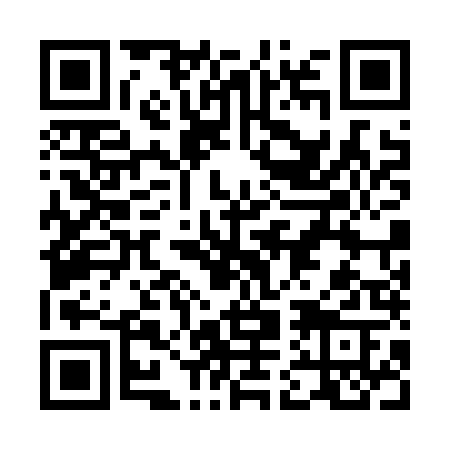 Ramadan times for Saaremoisa, EstoniaMon 11 Mar 2024 - Wed 10 Apr 2024High Latitude Method: Angle Based RulePrayer Calculation Method: Muslim World LeagueAsar Calculation Method: HanafiPrayer times provided by https://www.salahtimes.comDateDayFajrSuhurSunriseDhuhrAsrIftarMaghribIsha11Mon4:314:316:4812:304:086:146:148:2312Tue4:274:276:4512:304:106:176:178:2613Wed4:244:246:4212:304:126:196:198:2914Thu4:214:216:3912:304:146:226:228:3115Fri4:174:176:3612:294:166:246:248:3416Sat4:144:146:3312:294:186:266:268:3717Sun4:104:106:3012:294:206:296:298:4018Mon4:074:076:2712:284:226:316:318:4319Tue4:034:036:2412:284:246:336:338:4520Wed4:004:006:2112:284:256:366:368:4821Thu3:563:566:1812:284:276:386:388:5122Fri3:533:536:1512:274:296:406:408:5423Sat3:493:496:1212:274:316:436:438:5724Sun3:453:456:0912:274:336:456:459:0025Mon3:413:416:0712:264:356:476:479:0426Tue3:373:376:0412:264:366:506:509:0727Wed3:333:336:0112:264:386:526:529:1028Thu3:293:295:5812:254:406:546:549:1329Fri3:253:255:5512:254:426:576:579:1730Sat3:213:215:5212:254:436:596:599:2031Sun4:174:176:491:255:458:018:0110:231Mon4:134:136:461:245:478:048:0410:272Tue4:094:096:431:245:498:068:0610:303Wed4:044:046:401:245:508:088:0810:344Thu4:004:006:371:235:528:118:1110:385Fri3:553:556:341:235:548:138:1310:416Sat3:503:506:311:235:558:158:1510:457Sun3:463:466:281:225:578:188:1810:498Mon3:413:416:261:225:598:208:2010:539Tue3:363:366:231:226:008:238:2310:5710Wed3:313:316:201:226:028:258:2511:02